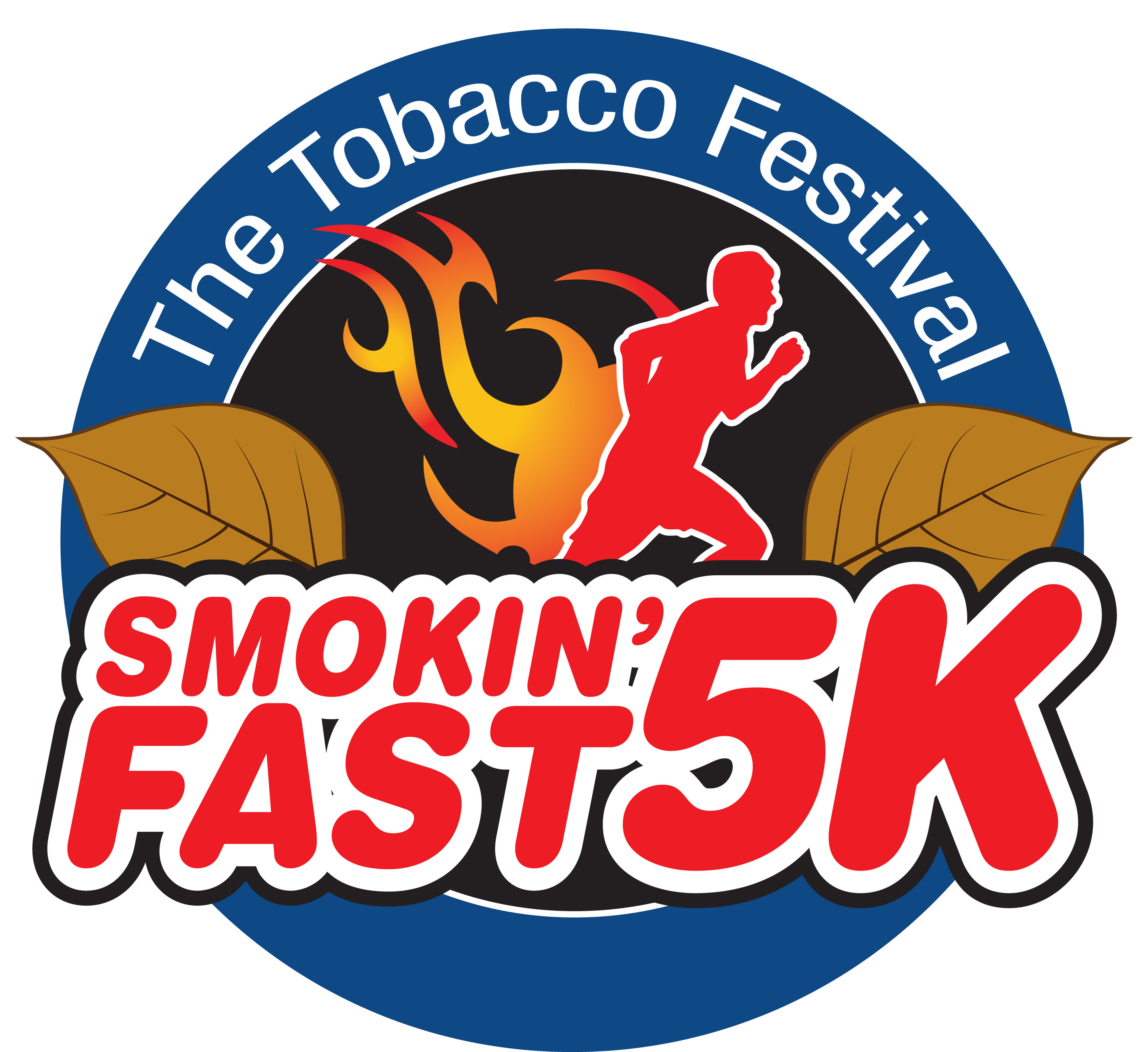 Back for another year!! During the 2014 South Carolina Tobacco Festival, The Greater Lake City Chamber of Commerce will be hosting a 5k Run/Walk. When:  Saturday, September 20st.  Check-in and late registration will be from 7:00 to 8:00, therun / walk will begin at 8:15, and awards / prizes will be at 9:30.Where:  The Greater Lake City Chamber of Commerce will be the host of the event.  The 5K will start and finish at the Village Green on Henry St. How Much:  Entry is $25 for ages 10 and up.  Ages 9 and under may participate for free if they stay with a registered adult for the entire course.  Prizes:  Cash Prizes and gift certificates will be awarded to the Top 3 overall Male and Female Finishers. Each Participant will get a T-Shirt.Please do not bypass this event because you do not run or jog!  Walkers are welcome! If you need more information, you can go to the Chamber or call 843-374-8611.  Please help us by registering with the form below and by spreading the word about this event.------------------------------------------------------------------------------------------------------------S.C. Tobacco Festival Smokin’ Fast 5K Run / Walk Registration FormName: _______________________   Circle one: M / F   On 9/20/14, I will be __   years old T-Shirt Size : S  M  L  XLPlease make checks payable to The Greater Lake City Chamber of Commerce and either hand-deliver them to the Chamber or Wil Thomy or mail them to:The Greater Lake City Chamber of Commerce		Attn: Smokin’ Fast 5K	PO Box 669Lake City, SC  29560